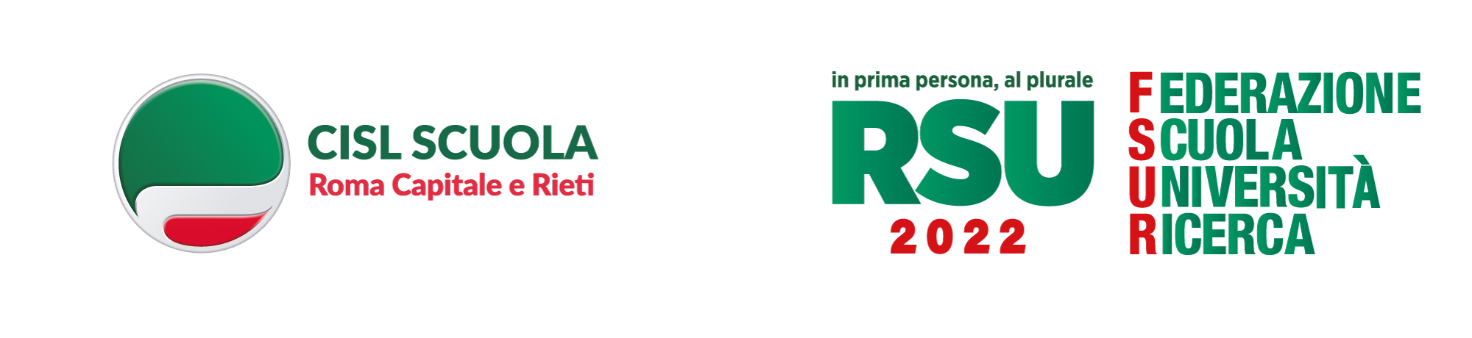 Conversione in Legge del D.L. 145: le novità per la scuolaLe disposizioni relative alla scuola riguardano:- l'anticipo per il rinnovo dei contratti pubblici (già erogato, al personale di ruolo, con la mensilità di dicembre). La stessa indennità sarà corrisposta al personale precario mensilmente a partire da gennaio 2024;
- la proroga del termine dal 31/12/2023 al 31/03/2024 per i genitori lavoratori del settore privato con figli fino a 14 anni che possono fornire la propria prestazione anche in modalità agile. Stessa possibilità per tutti i lavoratori (compresi quelli della Pubblica Amministrazione) cosiddetti "superfragili" individuati con specifico decreto del ministero della salute;
- la proroga al 30 giugno 2024 del personale ATA assunto per impegni connessi all'esecuzione del PNRR e di quello assunto per l'Agenda Sud i cui contratti erano in scadenza al 31 dicembre 2023.Scheda nr.18 - conversione DL 145_2023